CSDD „Velosipēdista rokasgrāmata”Velosipēda vadītāja eksāmens un apliecībaVelosipēdista apliecību var iegūt no 10 gadu vecuma, nokārtojot velo eksāmenuVelo testu var kārtot kādā no CSDD nodaļām vai Biķernieku kompleksajā sporta bāzēUz eksāmenu jānāk ar personu apliecinošu dokumentu (atbilstoši vecumam – dzimšanas apliecība, ID karte vai pase). Velosipēdista apliecība ir bezmaksas. Ja eksāmenu kārto pirmo reizi, tas ir bez maksas, taču atkārtots eksāmens maksā euro 1,08Ar velo var braukt transportlīdzekļu vadītāji, kuriem ir jebkuras citas kategorijas vadītāja apliecība.Sagatavošanās velosipēda vadītāja eksāmenam:CSDD mājas lapā, kas veidota bērniem un jauniešiem http://berniem.csdd.lv/  sadaļā Satiksmes drošībaGrāmatnīcās ir nopērkama mācību grāmata “Jaunajam velosipēdistam”CSDD mājas lapā: http://csnt.csdd.lv ir tests, kuru izpildot, var pārbaudīt zināšanas un gatavību eksāmena kārtošanai (sadaļa „Jauns eksāmens” –„Velosipēdi”). Testa kārtošanas reižu skaits nav ierobežots un tas ir bezmaksasCeļu satiksmes noteikumi: http://likumi.lv/doc.php?id=90585Rīgas Motormuzejā, S.Eizenšteina ielā 6, Rīgā, tālrunis: 67025888, e-pasts: info@motormuzejs.lv. Velosipēdu reģistrācijaVelosipēdu reģistrācija ir brīvprātīga, bet ieteicama, lai palielinātu aizsardzību pret velo zādzībām un lai nodrošinātu reģistrēto velosipēdu papildu identifikāciju un atpazīstamību neplānotas „pazušanas” gadījumā. Velosipēdu var reģistrēt:elektroniski CSDD e-pakalpojumos – https://e.csdd.lvvai jebkurā CSDD nodaļā:dokumentu iesniedzējam jāuzrāda personu apliecinošs dokuments (pase, LR izdota vadītāja apliecība vai mācību braukšanas atļauja)velosipēda reģistrāciju veic, pamatojoties uz velosipēda īpašnieka vai viņa pārstāvja iesniegumu, kurā norāda velosipēda tehniskos datus un īpašuma tiesību iegūšanas veidu. Reģistrējot velosipēdu, tiek veikts ieraksts Transportlīdzekļu un to vadītāju valsts reģistrā. Par reģistrāciju dokumentus neizsniedz, bet var saņemt reģistrācijas uzlīmi. Uzlīmes saņemšana ir brīvprātīga; to uz velo rāmja līmē viegli redzamā un pieejamā vietā, lai netiktu bojāts vai izlocīts svītru kods. Velosipēdu bez rāmja numura nereģistrē.Velosipēdu var reģistrēt īpašumā un norakstīt:Personai, kas sasniegusi 16 gadu vecumu un kura ir Latvijas pilsonis, nepilsonis vai personai, kurai ir Latvijas reģistrācijas apliecība, pastāvīgās uzturēšanās apliecība vai uzturēšanās atļauja. Velosipēda reģistrāciju nepilngadīgas personas īpašumā veic aizbildnisJuridiskai personai reģistrāciju veic pilnvarota persona, iesniedzot juridiskās personas izdotu un ar atbildīgās personas parakstu apliecinātu pilnvaru velosipēda reģistrācijaiPamatojoties uz velosipēda īpašnieka vai viņa pārstāvja iesniegumu, velosipēdu var norakstīt, reģistrēt velosipēda īpašnieka maiņu vai tehnisko datu maiņu, kā arī mainīt velosipēda statusu uz „Zagts”. Iesniegums par velosipēda zādzību ir iesniedzams arī Valsts policijā.Maksa par reģistrāciju un uzlīmi: Reģistrācija, izmantojot CSDD e-pakalpojumus (https://e.csdd.lv), t.sk. reģistrējot velosipēda īpašnieka maiņu: euro 0,91Reģistrācija CSDD nodaļā, t.sk. reģistrējot velosipēda īpašnieka maiņu: euro 2,23Maksa par velosipēda reģistrācijas uzlīmi CSDD nodaļā: euro 0,91Uzlīmi var saņemt arī pa pastu, piesakot to CSDD e-pakalpojumos un elektroniski apmaksājot uzlīmes piegādi: euro 0,88.Likumdošana un ieteikumi drošai velo braukšanaiBērnus līdz 7 gadu vecumam atļauts vest personām, kuras sasniegušas 18 gadu vecumu, ja velosipēdam iekārtoti papildu sēdekļi un droši kāpšļi bērna kāju atbalstam. Bērnam jābūt ar aizsprādzētu aizsargķiveriDzīvojamās zonās un daudzdzīvokļu namu pagalmos bērniem neatkarīgi no vecuma braukt ar velosipēdu atļauts patstāvīgiNo 7 gadu vecuma atļauts braukt ar velosipēdu pa ietvēm, velosipēdu ceļiem, brauktuvi vai ceļa nomali tikai pilngadīgas personas pavadībā7-10 gadi: var mācīties braukt pagalmā, parkā, stadionā vai uz ielas pieaugušo klātbūtnē (pieaugušajam jābūt vismaz 18 gadus vecam)No 10 gadu vecuma: var kļūt par pilntiesīgu velosipēda vadītāju, ja sekmīgi nokārtots velosipēda vadītāja eksāmensVelosipēdistiem ir atļauts šķērsot regulējamas un neregulējams gājēju pārejas braukšus ar ātrumu, kas nepārsniedz gājēju pārvietošanās ātrumu (apmēram 4-5 km/h) un netraucējot gājējiem. Pirms brauktuves šķērsošanas jāsamazina ātrums un jāpārliecinās par drošībuVelosipēdistiem, braucot pa ietvi, jāpārvietojas tādā ātrumā, kas neapdraud satiksmes drošību un gājējusVelosipēdistiem pa ceļu jāpārvietojas vienā rindā, tuvāk braukšanas joslas labajai malai. Tālāk uz brauktuves atļauts izbraukt tikai, lai apbrauktu, apsteigtu vai apdzītu, veicot kreiso manevru un braukšanai pretējā virzienāAr velosipēdu var pārvadāt pasažierus, ja braucamais (velorikšas) izgatavots speciāli šim nolūkam. Šādu braucamo lietošanas nosacījumus un maršrutus nosaka pašvaldībasPiedaloties ceļu satiksmē, velosipēdam jābūt tehniskā kārtībā un aprīkotam ar bremzēm. Dodoties garākos braucienos, vēlams līdzi ņemt pumpi, rezerves kameru, līmkomplektuBraucot diennakts tumšajā laikā vai nepietiekamas redzamības apstākļos, velosipēdam abos tā sānos, riteņu abās pusēs, jābūt aprīkotam ar gaismas atstarotājiem, priekšpusē jābūt aprīkotam ar baltu atstarotāju, bet aizmugurē ar sarkanu atstarotāju, kā arī priekšpusē jādeg baltas gaismas lukturim, bet aizmugurē – sarkanas gaismas lukturim. Ja lukturu nav vai tie nedarbojas, velosipēda vadītājam jābūt tērptam atstarojošā vestē vai apģērbā ar labi redzamiem gaismu atstarojoša materiāla elementiemVelopasažieriem līdz 7 gadiem un velobraucējiem līdz 12 gadiem ķiveres ir obligātas. Par aizsprādzētas aizsargķiveres nelietošanu, kā arī pasažiera vešanu bez aizsprādzētas ķiveres, policija var izteikt brīdinājumu vai piemērot sodu vadītājam 30 euroPersoniskai drošībai ķiveri ieteicams lietot ikvienam velobraucējam. Velosipēdistiem der zināt arī to, ka gājējiem ārpus apdzīvotām vietām un apdzīvotās vietās neapgaismotos ceļa posmos jāpārvietojas pretim transportlīdzekļu braukšanas virzienam.  Informācija par CSDD pakalpojumiemCSDD mājas lapa: www.csdd.lv, e-pasts: csdd@csdd.gov.lv vai diennakts informācijas tālrunis: 67025777CSDD e-pakalpojumi: https://e.csdd.lv vai CSDD mobilā aplikācija, to var lejupielādēt: ar QR koduApple: http://ej.uz/CSDDiOSAndroid: http://ej.uz/CSDDAndroid. 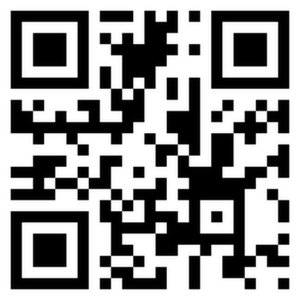 